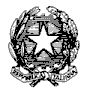 ISTITUTO D’ISTRUZIONE SUPERIORE “B. RUSSELL"Liceo Scientifico Liceo delle Scienze Umane e Liceo Classico “Omero”Via Gatti, 16 - 20162 Milano tel. 02/6430051/52 - Fax 02/6437132www.iis-russell.edu.it C.M. MIIS03900T C.F. 80125870156- Codice univoco UFO7CZe-mail iis.russell@tiscali.it - MIIS03900T@istruzione.it - MIIS03900T@pec.istruzione.itProgettazione generale della classe: Anno scolastico:  Breve profilo della classe Andamento didattico disciplinare (livelli rilevati)           Livelli rilevati mediante (indicare le materie a fianco delle tipologie):            - osservazione:             - prove di verifica dei prerequisiti:             - voti del precedente anno scolastico: BIENNIOTRIENNIO Obiettivi culturali e cognitivi, competenze, contenuti     ALLEGATO 1: programmazione didattica dei singoli docentiCompetenza/e predominante/i decise dal CdC (in relazione alle necessità rilevate dai livelli di partenza, ogni Consiglio individua una o due competenze su cui ritiene di lavorare in sinergia)Moduli di DIDATTICA INTEGRATA e di EDUCAZIONE CIVICA:(per la declinazione specifica si rimanda al modulo di progettazione del percorso)PCTO (per le sole classi del triennio)     Breve descrizione (specificare collegamenti con Didattica Integrata ed Educazione   civica):Tutor:Monte ore previsto per l’anno in corso:Metodologie e strategie da attuare (inserire le materie del CdC)Mezzi e strumenti didatticiAttività integrative previste (uscite didattiche, viaggio di istruzione, adesione ai progetti del PTOF)Interventi di recupero e di potenziamentoValutazione indicare i criteri comuni di valutazione e i fattori che concorrono alla valutazione periodica e finaleTipologia delle prove di verificaCriteri comuni di valutazione     Si fa riferimento alla griglia del PTOF:Componenti del consiglio di classe ASSE / LIVELLOINADEGUATOBASEINTERMEDIOAVANZATOAsse dei linguaggiAsse matematicoAsse tecnologico scientificoAsse storico sociale LIVELLO /COMPETENZAINADEGUATOBASEINTERMEDIOAVANZATOAlfabetico funzionaleMultilinguisticaMatematica, scienze, tecnologia, ….DigitalePersonale, sociale, imparare a imparare In materia di cittadinanza Imprenditoriale In materia di consapevolezza ed espressione culturale TITOLO/ARGOMENTO OBIETTIVI (competenze principali)METODODI E STRATEGIE(lezione frontale; attività laboratoriali; esercitazioni pratiche; ….)METOD. / DISCIPL.italianolatinomatematicafisica scienzestoriainglese Lezione frontaleLezione dialogataAttività laboratorialiRicerca individualeLavoro di gruppoEsercizi Soluzione di problemiDiscussione di casiEsercitazioni praticheRealizzazione di progettiALTRO: specificare ad es. Flipped classroomSTRUM. / DISCIPL.ItalianolatinoMateratica Libro/i di testoAltri testiDispenseLaboratorio (chimica, física, biologia)BibliotecaPalestraLIMStrumenti informaticiAudioregistratoreDVDCD audioLaboratorio linguistico (inglese)InternetALTRO: specificare es. Piattaforme didatticheTIPOL. /DISCIPL.italianolatinomatematicaIngleseInterrogazioni oraliProve strutturate /semistrutturateProve scritte: temiProve scritte: riassuntiProve scritte: esercizi grammaticaliProve scritte: esercizi di calcoloProve scritte: soluzione di problemiProve scritte: traduzioniRelazioniProve praticheProve motorieProve informaticheProve graficheProve di laboratorioProgettiRicerche individualiRicerche di gruppoSimulazioni d’esame